Mano 2020/2021 m. tikslas😊...........................................💼                                                                                                                                              Mano sėkmės kodas🌞Aš galiu.....................Aš esu.......................Man padės 3 mano stiprybės👍🏿1.2.3.👩Jei iškils sunkumų kreipsiuosi į.........................................................Ką padarysiu dėl savo tikslo..👓......................................................................................Kiek stipriai noriu pasiekti tikslą💐(įvertink nuo 1 iki 10 ir įrašyk)Kas tau gali sutrukdyti siekti tikslo? Užrašyk ant balionų ir paleisk!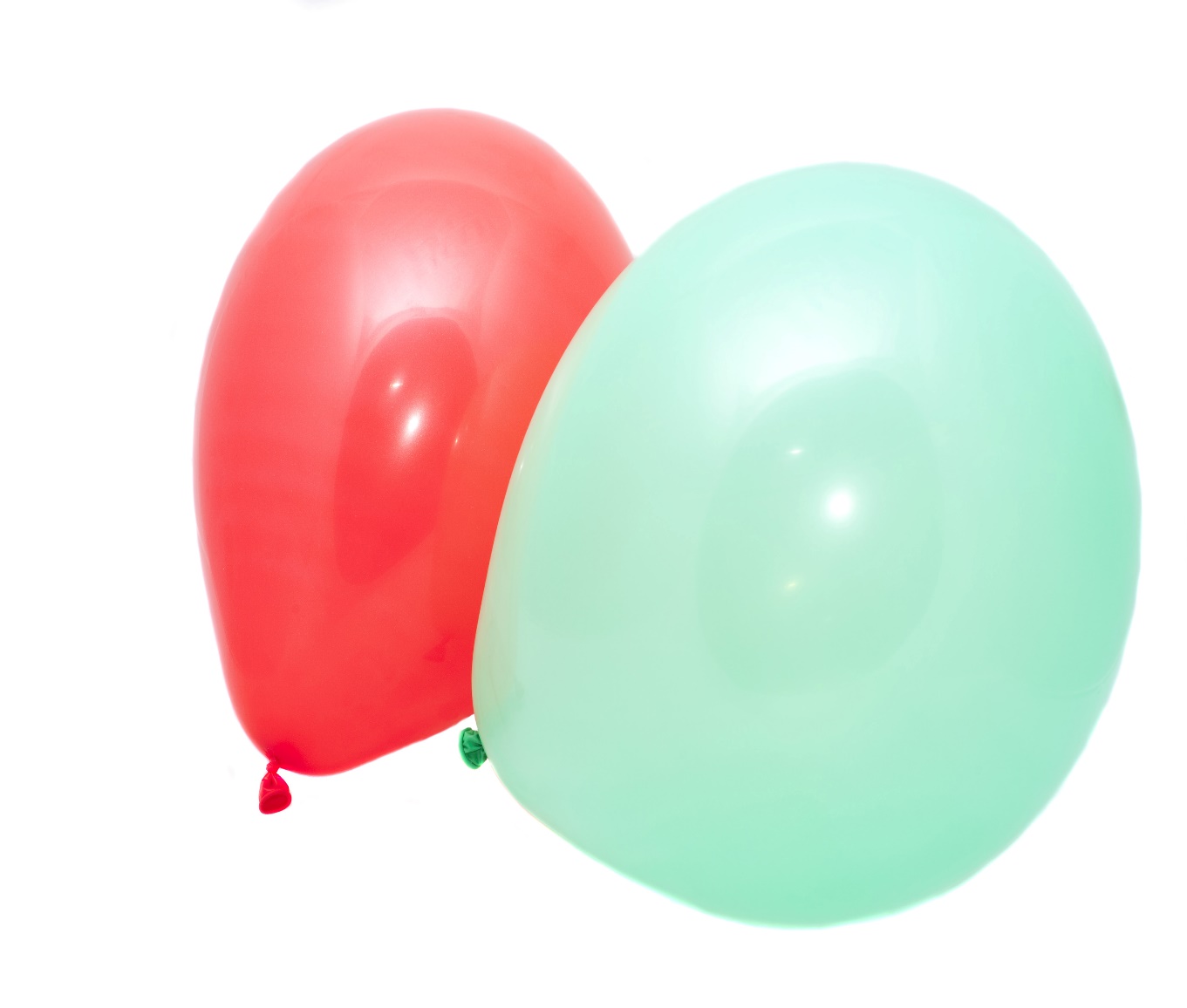  Parengė PPT psichologė: Snieguolė Andrutienė🌲🌳🌴🌱🌿🍀☘🎋🌙🌞